Об утверждении формы акта, составленного по результатам проведения мероприятия государственного контроля в форме аудита постоянно действующих процедур, основанных на принципах НАССРМинистерство аграрной политики и продовольствия Украины
Акт, Приказ от 08.08.2019 № 446действует с 13.09.2019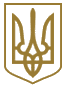 МІНІСТЕРСТВО АГРАРНОЇ ПОЛІТИКИ ТА ПРОДОВОЛЬСТВА УКРАЇНИНАКАЗЗареєстровано в Міністерстві юстиції України
27 серпня 2019 р. за N 980/33951Про затвердження форми акта, складеного за результатами проведення заходу державного контролю у формі аудиту постійно діючих процедур, заснованих на принципах НАССРВідповідно до пункту 1 частини першої статті 6 та частини сьомої статті 18 Закону України "Про державний контроль за дотриманням законодавства про харчові продукти, корми, побічні продукти тваринного походження, здоров'я та благополуччя тварин"НАКАЗУЮ:1. Затвердити форму акта, складеного за результатами проведення заходу державного контролю у формі аудиту постійно діючих процедур, заснованих на принципах НАССР, що додається.2. Директорату безпечності та якості харчової продукції забезпечити в установленому порядку подання цього наказу на державну реєстрацію до Міністерства юстиції України.3. Визнати таким, що втратив чинність, наказ Міністерства аграрної політики та продовольства України від 06 лютого 2017 року N 41 "Про затвердження форми акта, складеного за результатами державного аудиту щодо додержання операторами ринку вимог законодавства стосовно постійно діючих процедур, що засновані на принципах системи аналізу небезпечних факторів та контролю у критичних точках", зареєстрований у Міністерстві юстиції України 15 березня 2017 року за N 357/30225.4. Цей наказ набирає чинності з дня його офіційного опублікування.5. Контроль за виконанням цього наказу залишаю за собою.ЗАТВЕРДЖЕНО
Наказ Міністерства аграрної політики та продовольства України
08 серпня 2019 року N 446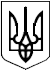 ________________________________________________________________________________
(найменування, місцезнаходження, номер телефону, факсу та адреса електронної пошти компетентного органу
та/або його територіального органу)АКТПЕРЕЛІК
питань щодо проведення заходу державного контролю у формі аудиту системи НАССРОПИС
виявлених порушеньПЕРЕЛІК
питань щодо здійснення контролю за діями (бездіяльністю) посадових осіб компетентного органу та/або його територіального органу*Пояснення, зауваження або заперечення щодо проведеного заходу державного аудиту та цього Акта перевіркиПідписи осіб, які брали участь у перевірці*Нормативно-правові акти, відповідно до яких складено перелік питань щодо проведення заходу державного контролю у формі аудиту системи НАССР